AIME’TON GOÛTER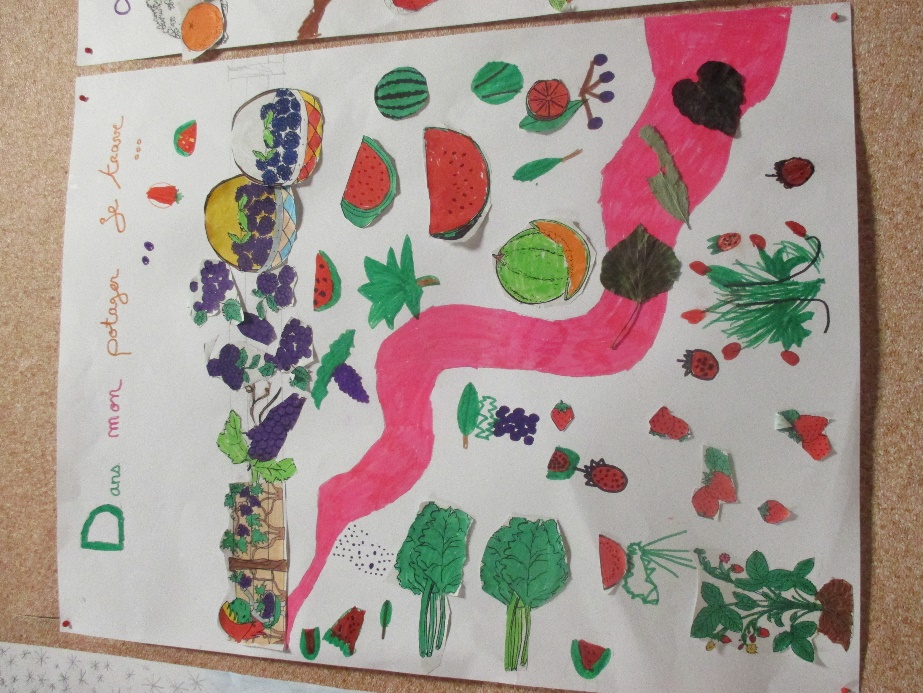 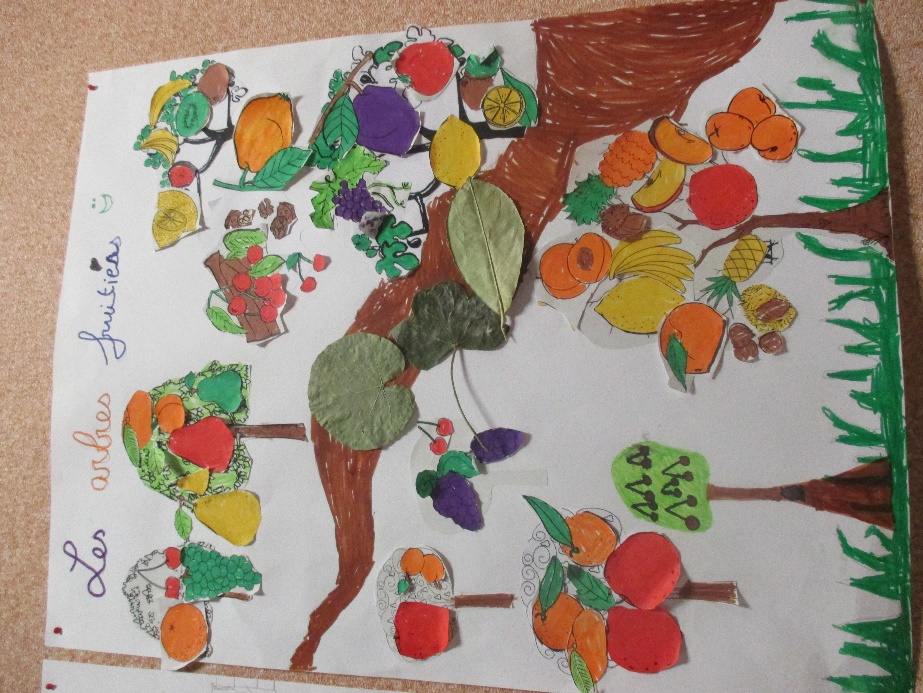 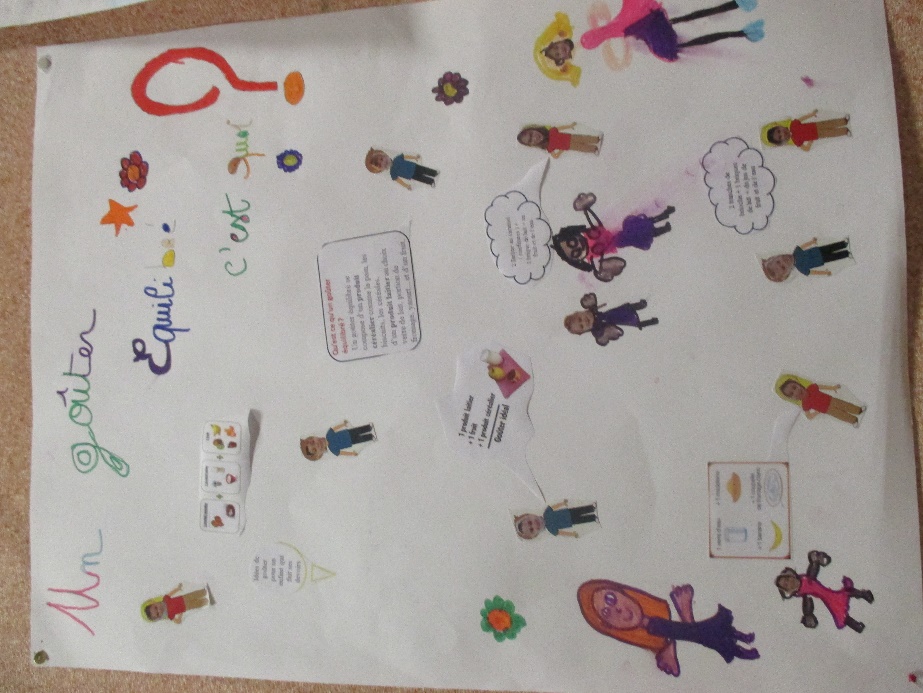 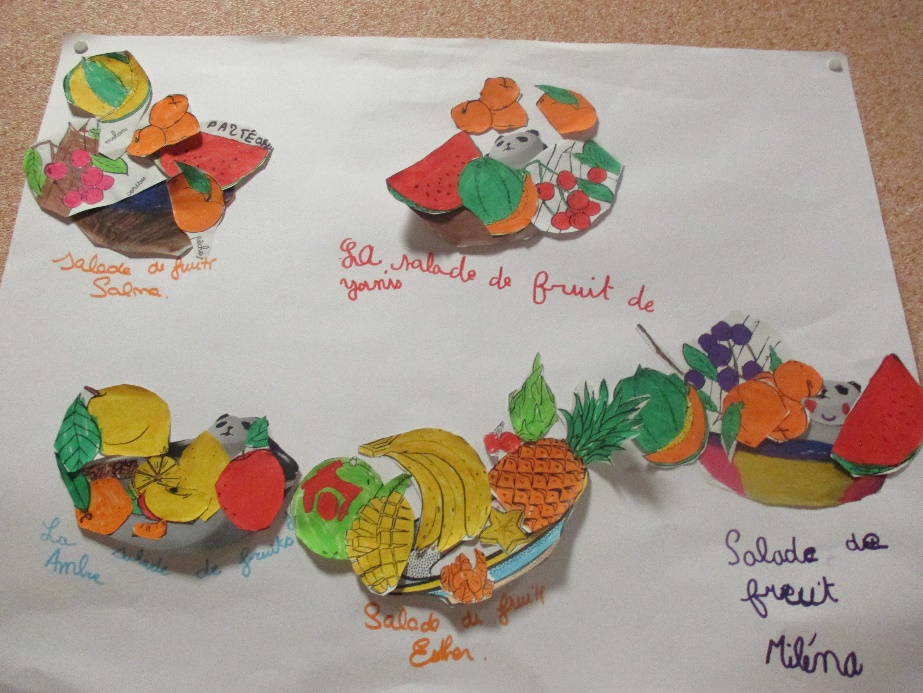 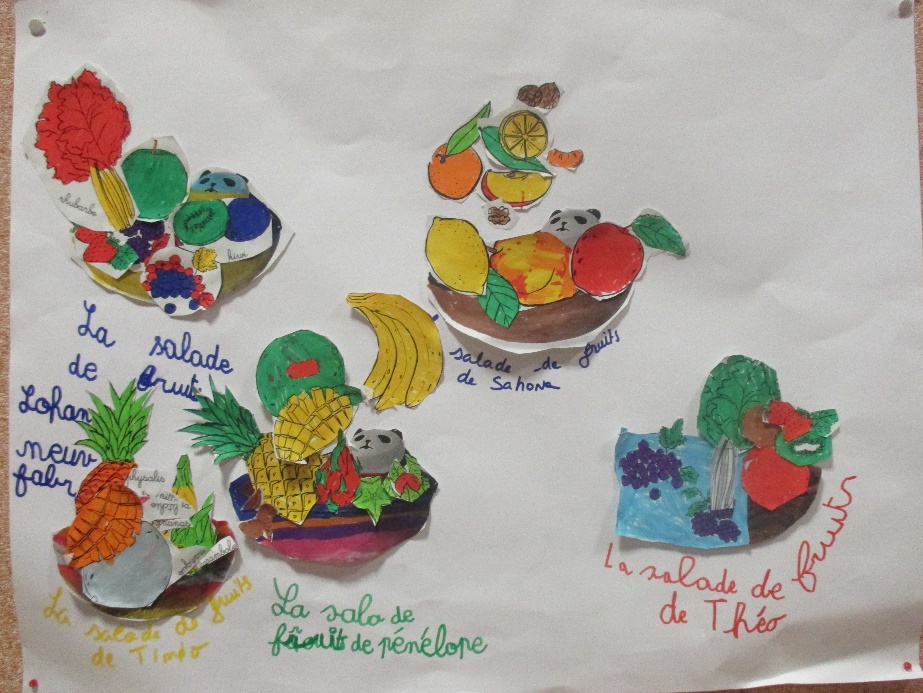 TOURNOI DE PING PONG 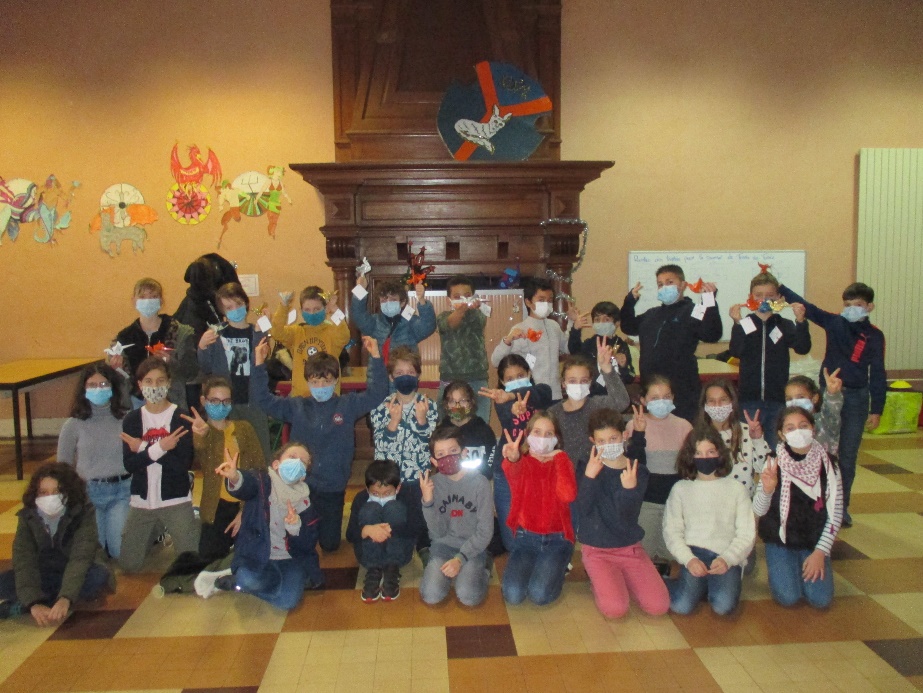 ZUMBA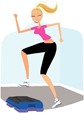 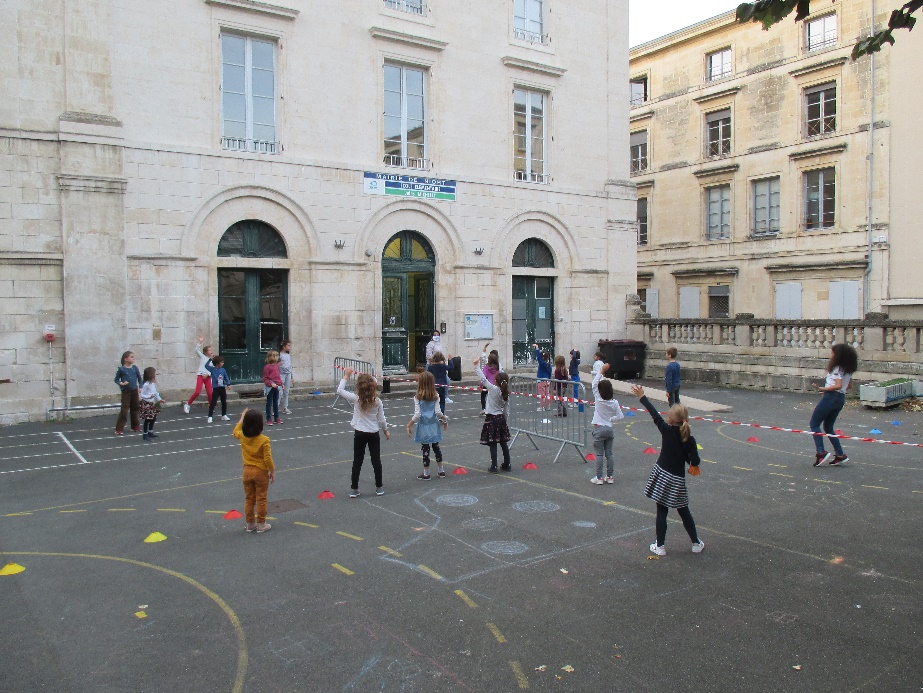 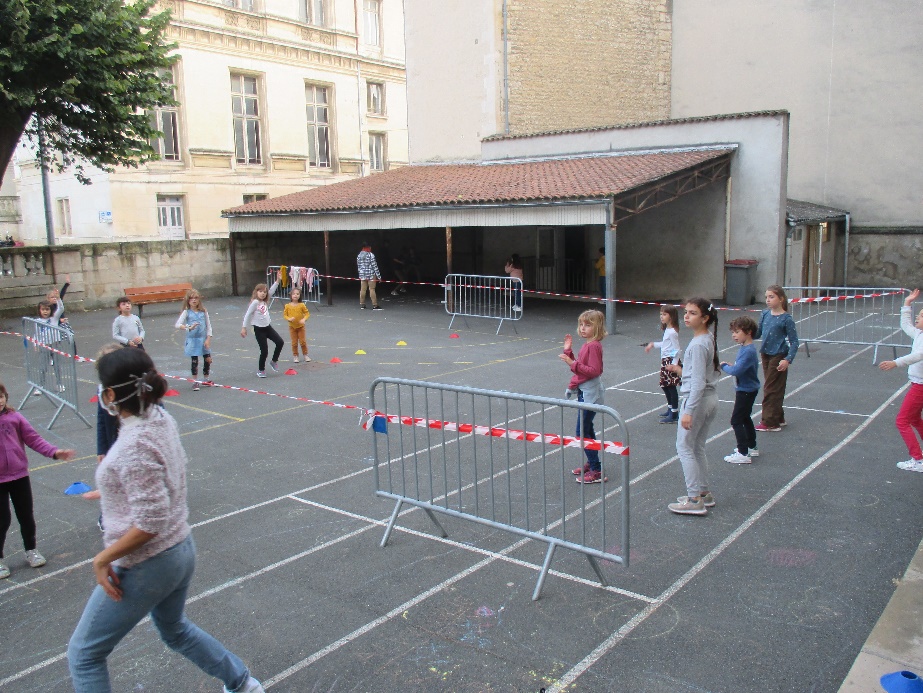 MANDALA       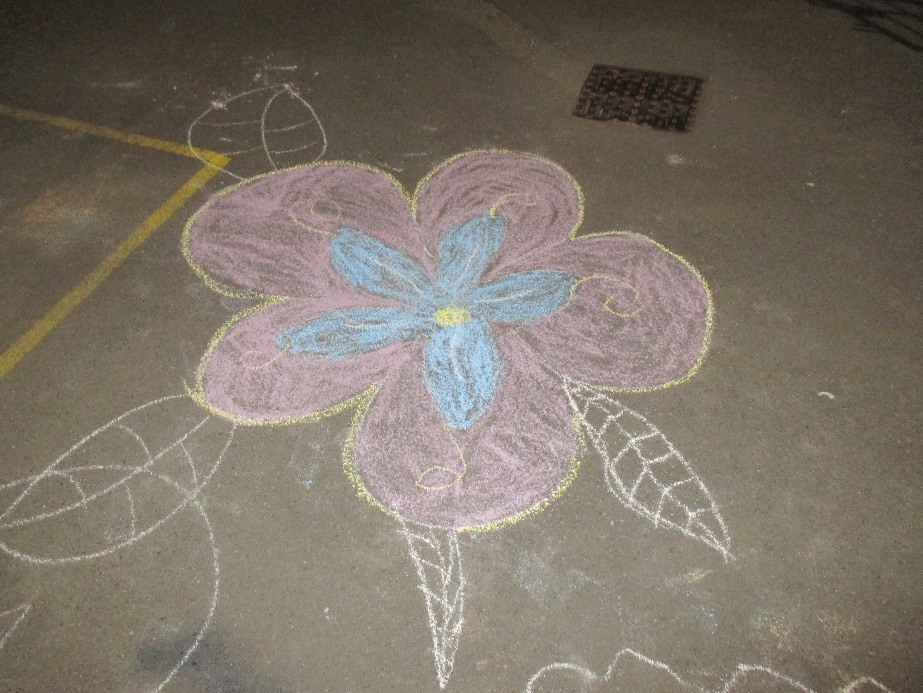 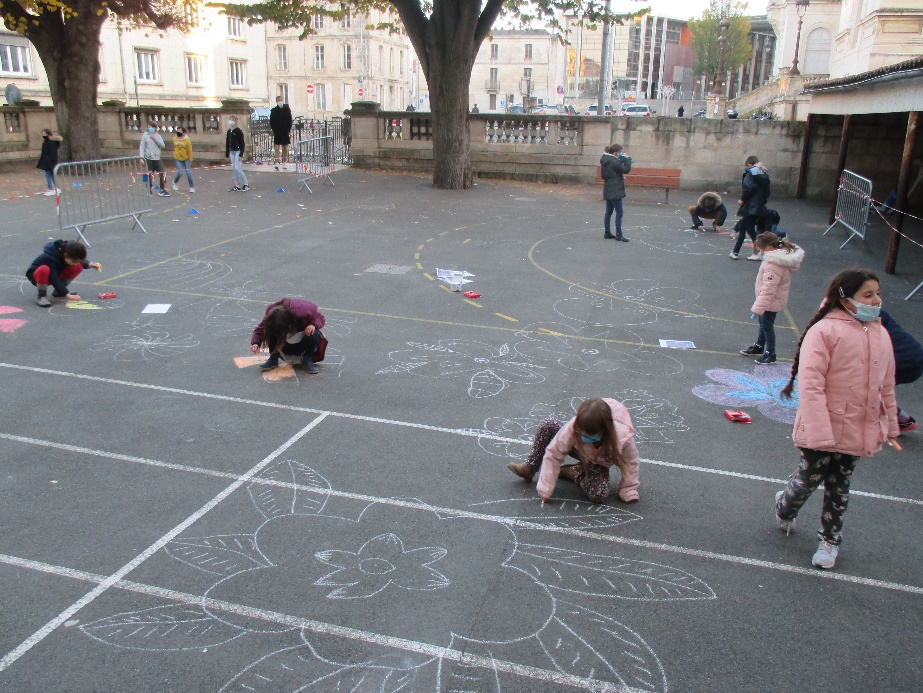 ATELIER CREATIF AVEC LES ELEVES DE CP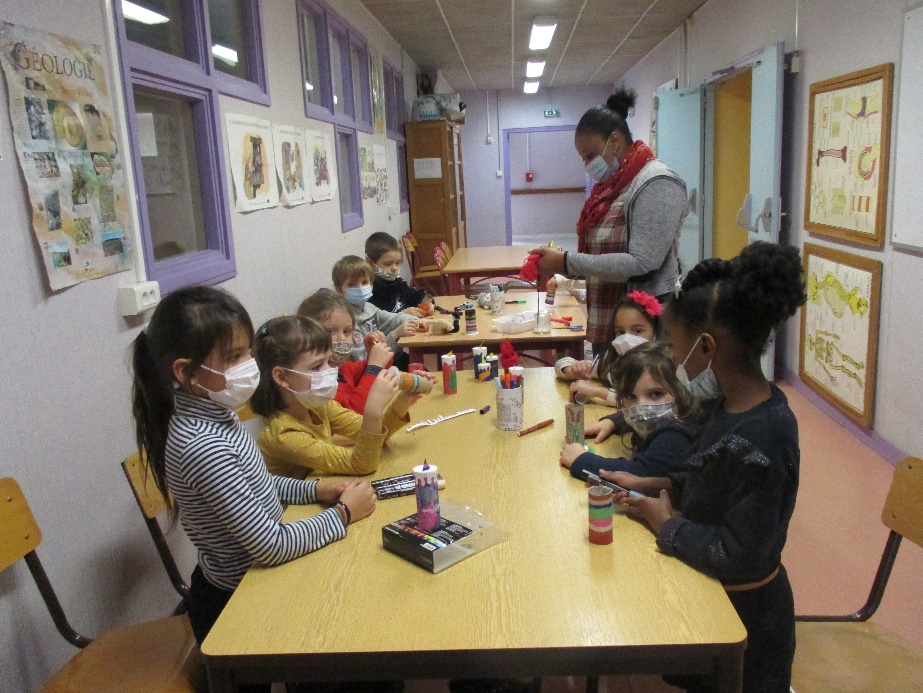 TEMPS FORT DECEMBRE            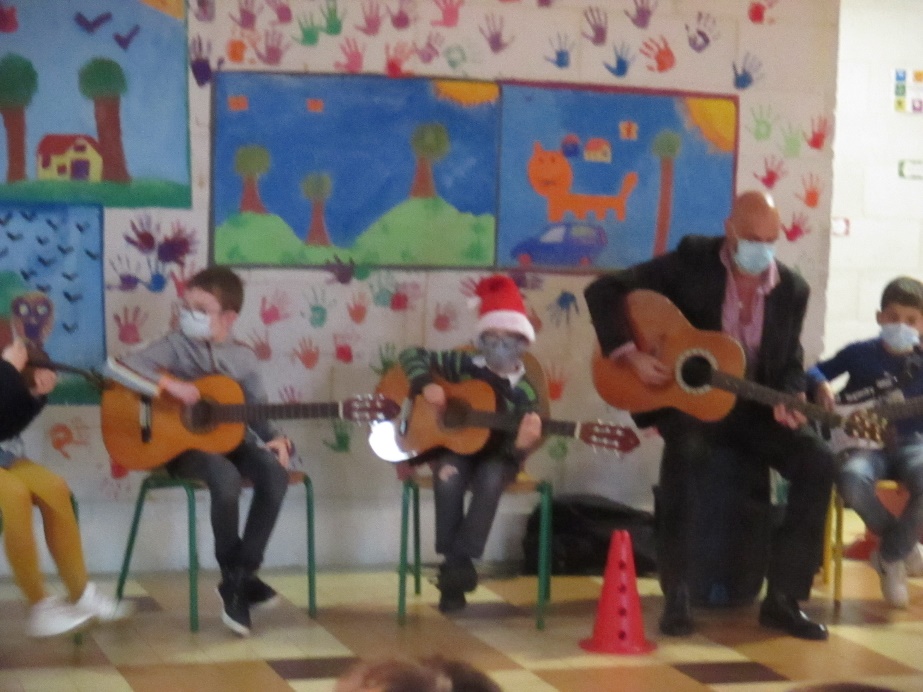 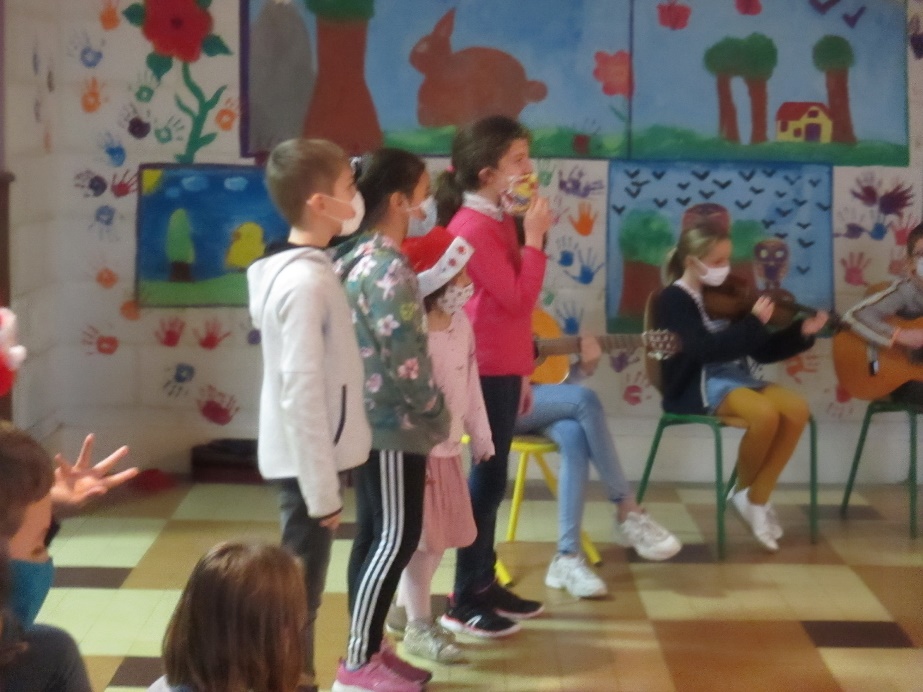 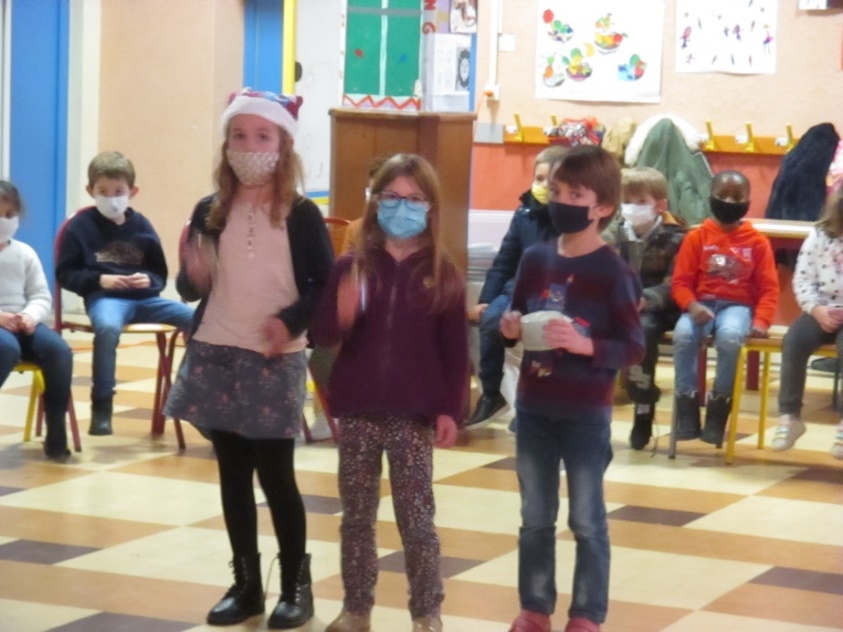 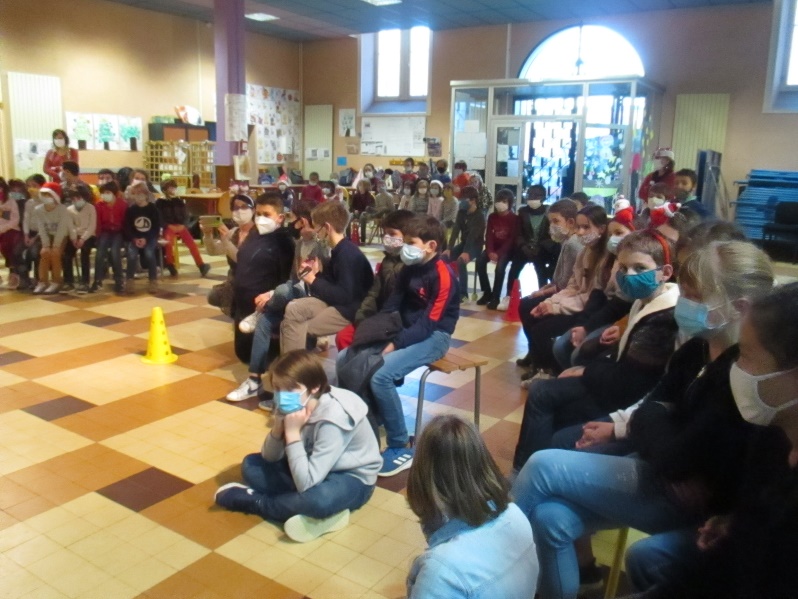 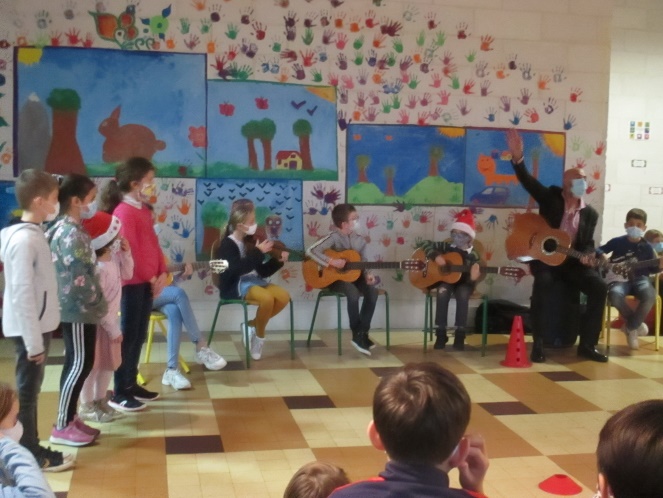 